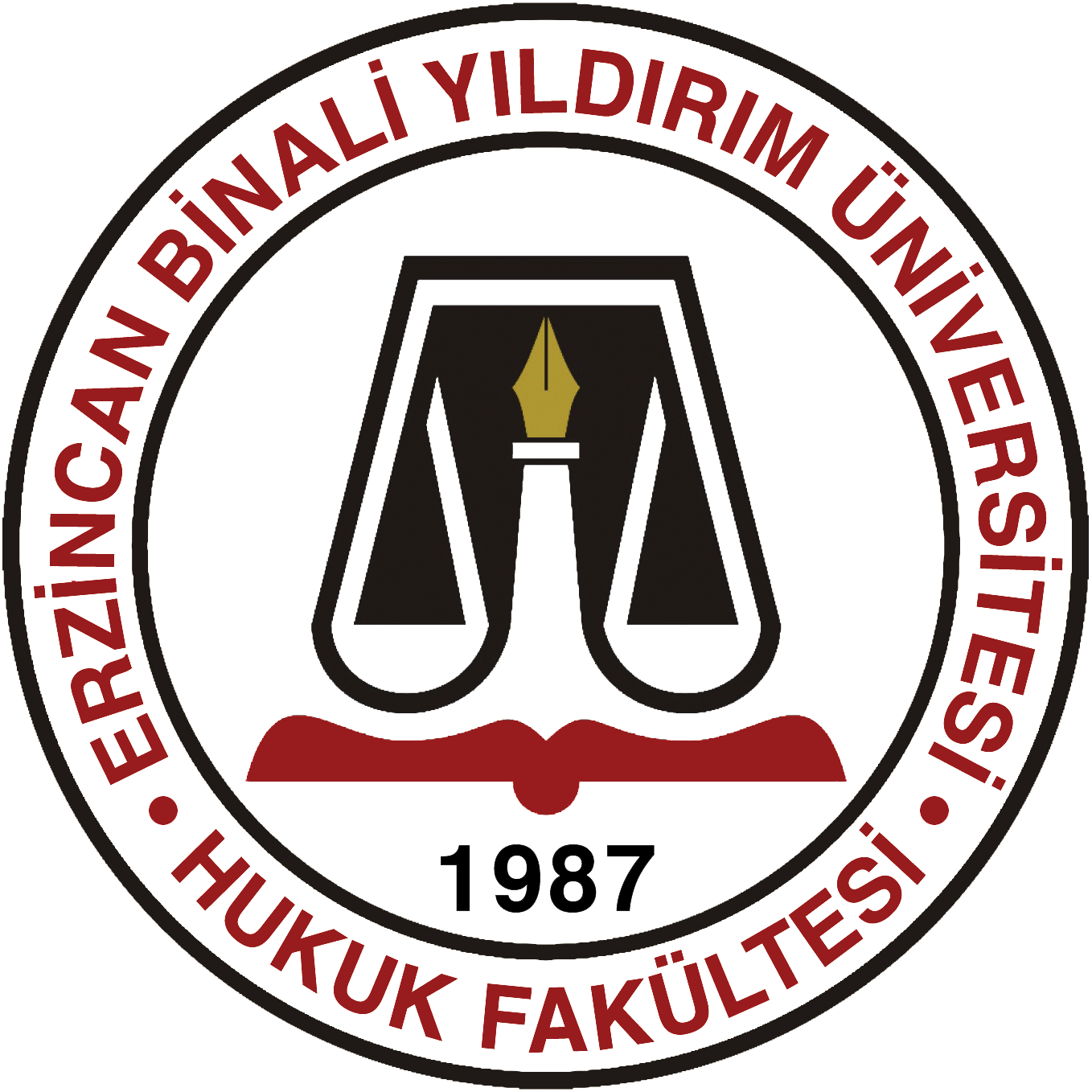 Makale Başlığı (Türkçe)Makale Başlığı (İngilizce)(Yazar I) Unvan Ad SOYAD(Yazar II) Unvan Ad SOYAD**ÖZ#Dergi’ye gönderilen çalışmalarda, hem Türkçe hem de İngilizce omak üzere çalışma başlığı (title), en az 150 en fazla 250 sözcükten oluşan öz (abstract) ve en az 5 en fazla 10 sözcük veya sözcük grubundan oluşan anahtar kelimeler (keywords) belirtilmiş olmalıdır. #Dergi’ye gönderilen çalışmalarda, hem Türkçe hem de İngilizce omak üzere çalışma başlığı (title), en az 150 en fazla 250 sözcükten oluşan öz (abstract) ve en az 5 en fazla 10 sözcük veya sözcük grubundan oluşan anahtar kelimeler (keywords) belirtilmiş olmalıdır. #Anahtar Kelimeler: Anahtar Kelime I, Anahtar Kelime II, Anahtar Kelime III, Anahtar Kelime IV, Anahtar Kelime V.ABSTRACT#In the papers submitted to the Journal, both Turkish and English titles, abstracts consisting of at least 100 and maximum 200 words, and key words consisting of at least 5 and maximum 10 words must be indicated. #In the papers submitted to the Journal, both Turkish and English titles, abstracts consisting of at least 100 and maximum 200 words, and key words consisting of at least 5 and maximum 10 words must be indicated.#Keywords: Keywords I, Keywords II, Keywords III, Keywords IV, Keywords V.GİRİŞGönderilecek çalışmaların Times New Roman karakterinde, ana metnin 1,5 satır aralığında ve 11 punto; dipnotların 9 punto olarak hazırlanması ve 50 sayfayı (bu sayfa sayısı belirtilen format için geçerlidir; mizanpajdan sonra artabilir) geçmemesi gerekmektedir. Dipnotlar sayfa altında gösterilmelidir. Dipnot metni, iki yana yaslı ve 3 nk aralıkla yazılmalıdır. Çalışmanın sonunda, çalışmada kullanılan kaynakların, yazarların soyadlarına göre sıralandığı bir kaynakça bulunmalıdır.The manuscripts to be submitted should be in Times New Roman, 1.5 lines spacing of the main text and 12-type size. Footnotes should be prepared in 10-font size and the papers should not be exceed 50 pages (this number of pages is valid for the specified format, it may increase after the layout). Footnotes should be indicated at the bottom of the page. Footnote text should be justified and written with 3 pt spacing. At the end of the submitted article, there should be a bibliography, where all the sources used in the study are listed according to the surnames of the authors.I. TÜM HARFLER BÜYÜKGiriş, Sonuç/Değerlendirme ve Kaynakça başlık numarası verilmeksizin bold (kalın) ve tümü büyük harfle yazılır. Metin içerisinde başlıklar bold (kalın) olmak üzere düzenlenmelidir.The introduction, conclusion and bibliography should be written in bold and with the all capital letters without numbering.A. Sadece İlk Harfler BüyükMetin iki yana yaslı olarak yazılmalıdır. Çalışmalarda Microsoft Word otomatik başlıklandırmalar kullanılmamalıdır. Aynen veya kısaltılarak yapılan alıntılar, tırnak içinde ve italik karakter kullanılarak belirtilir. Virgül, nokta ve diğer noktalama işaretlerinden sonra bir karakter boşluk bırakılır.The text should be written as justified on both sides. Automatic titles of Microsoft Word should not be applied in the studies. Direct or abbreviated quotations should be italics and indicated in quotation marks. One character space should be left after all punctuation marks.Erzincan Binali Yıldırım Üniversitesi Hukuk Fakültesi Dergisi (EBYÜ-HFD), bilimsel, hakemli ve ulusal bir dergidir.1. Sadece İlk Harfler BüyükDergi’nin yayın dili, Türkçe, İngilizce, Almanca ve Fransızcadır.Dergi, Haziran ve Aralık aylarında olmak üzere yılda iki kez yayımlanır. Dergi’nin Haziran sayısı için son yazı kabul tarihi 30 Nisan; Aralık sayısı için son yazı kabul tarihi ise 31 Ekim’dir. Bu tarihlerden sonra gönderilecek çalışmalar, takip eden sayı için yayın değerlendirme listesine alınacaktır.Dergi’ye gönderilen çalışmalar, kamu hukuku, özel hukuk ve ekonomi-maliye alanlarına ilişkin ve başka bir yerde yayımlanmamış ya da yayımlanmak üzere gönderilmemiş olmalıdır. Çalışmanın Dergi’ye gönderilmiş olması, yazarın bu konudaki taahhüdü anlamına gelir.Dergi’de, makale, karar incelemesi, çeviri, yasal kurallar değerlendirmesi ve kitap eleştirisi gibi çalışmalara yer verilir. Bu tür çalışmaların yayımlanıp yayımlanmayacağına, Yayın Kurulu tarafından karar verilir. Çevirilerin orijinal dildeki nüshasının gönderilmesi şarttır. Ayrıca; çevirilerde, çeviri yapan yazar, asıl eser üzerindeki hak sahiplerinden Fikir ve Sanat Eserleri Kanunu’na uygun olarak yazılı izin almış olmalıdır.a. Sadece İlk Harfler BüyükÇalışmaların, dergihukuk@erzincan.edu.tr e-posta adresine Microsoft Word yazılımı formatında (*.doc, *.docx) ve derginin yazım kurallarına uygun olarak hazırlanmış bir şekilde gönderilmesi gerekmektedir. Gönderilen metin yazarın kimliğini belirleyecek herhangi bir ifade içermemelidir. Yazar, gönderdiği e-posta içinde, adını-soyadını, (varsa) akademik unvanını, orcid.org adresinden alacağı araştırmacı kimlik numarasını, çalıştığı kurumu, iletişim adresini, telefon numarasını ve e-posta adresini bildirmelidir. Posta ile bir nüsha (yazarın adı gözükmeyecek biçimde) A4 boyutunda çıktısı alınarak, Erzincan Binali Yıldırım Üniversitesi Hukuk Fakültesi Dekanlığı, Mimar Sinan Mah. 24070 Merkez/Erzincan adresine gönderilen çalışmalar da değerlendirmeye alınacaktır.Dergi’ye gönderilen çalışmalarda, ilk sayfada çalışma başlığının altında yazarın yalnızca ismine yer verilmeli, ismin yanında (*) simgesiyle oluşturulacak dipnotta sırasıyla akademik unvan, görevli olunan üniversite, fakülte ve bölümü, ORCID kimliği ile yazarın kurumsal e-posta adresine yer verilmelidir.Çalışmaların ilk değerlendirilmesi editör tarafından yapılacak ve daha sonra Yayın Kuruluna sunulacak olup; intihal raporu sonucunun yayın kurulunca belirlenen oranı aşması, olağanın dışında yazım yanlışlarının bulunması, bilimsellik ölçütlerine uyulmaması, yayın ilkelerine uygun hazırlanmadığının tespit edilmesi, çalışmanın Yayın Kurulu tarafından geri çevrilmesi için yeterli görülecektir. Gönderilen çalışmaların yayınlanmasında nihai takdir Dergi Yayın Kuruluna aittir.Editör tarafından yapılacak ilk değerlendirmeden sonra Yayın Kuruluna sunulan ve geri çekilmeyen çalışmalar, “nesnel değerlendirme ilkesi” uyarınca ilgili olduğu alanda, yazara göre daha üst bir akademik unvana sahip en az iki hakemin incelemesine sunulur. Yazarlara çalışmanın hangi hakemlere gönderildiği ile ilgili bilgi verilmez. Dergi’de yayımlanacak çalışmalar, çift kör hakemlik esasına göre hakem incelemesinden geçirilerek hakemlerden gelen rapor doğrultusunda çalışmanın yayınlanmasına, düzeltilmesine ya da geri çevrilmesine karar verilir. Yazar, bu durumdan en kısa sürede haberdar edilir.1) Sadece İlk Harfler BüyükHakemlerden gelen raporlardan birinin olumsuz, diğerinin olumlu olması durumunda, üçüncü bir hakeme gönderilip gönderilmemesi yayın kurulunun takdirindedir. Üçüncü hakem incelemesine gönderilmeyen veya üçüncü hakem raporunun da olumsuz olması durumunda çalışma yayımlanmayacaktır. Hakemlerin raporlarında düzeltme istemesi durumunda, yazar, hakem tarafından belirtilen düzeltmeler dışında esaslı değişiklikler yapamaz. Yazar, hakemler tarafından önerilen düzeltmeleri yaptıktan sonra, hakemlerin önerisi doğrultusunda tekrar hakem denetimine başvurulabilir. Yayımlanmayan çalışmalar, yazarına geri gönderilmez, yazara sadece durum hakkında bilgi verilir.Süresi içerisinde hakem incelemesinden geri gelmeyen çalışmalar, yazarı tarafından aksi yönde bir talep bulunmadıkça Dergi’nin bir sonraki sayısı için değerlendirilir.Çalışmalar yayımlanmak üzere kabul edildiği takdirde, Erzincan Binali Yıldırım Üniversitesi Hukuk Fakültesi, elektronik ortamda tam metin (her türlü formatta) olarak yayımlamak da dâhil olmak üzere tüm yayım haklarına sahiptir. Telif ücreti ödenmeyeceği yazarlar tarafından kabul edilmiş sayılır. Dergi’de yayımlanan çalışmalardaki görüşlerle, bunlara dair oluşacak sorumluluk yazarına veya yazarlarına aittir.a) İtalik ve Sadece İlk Harfler BüyükDergi’nin bütünselliği açısından gösterilen örneklere uyulmalıdır. Daha fazla örnek için EBYÜ-HFD Yazım Kuralları (https://dergipark.org.tr/tr/pub/ebyuhfd/writing-rules)’na bakılabilir.SONUÇIn cases where there is no rule in the citation method detailed below, the Chicago citation system should be followed. For the integrity of the Journal, the examples shown below should be followed. For more examples, see ErLR Writing Rules (https://dergipark.org.tr/en/pub/ebyuhfd/writing-rules).KAYNAKÇAAktaş, Sururi, Hayek'in Hukuk ve Adalet Teorisi. 2. Baskı, Liberte Yayınları, Ankara 2018.Baygın, Cem/Nar, Ahmet/Aksan Nar, Şerife/Bulut, Meltem, Medeni Hukuk Pratik Çalışmaları – III (Eşya Hukuku). Yetkin Yayınları, Ankara 2020.Beccaria, Cesare, Suçlar ve Cezalar Hakkında, Çev. Sami Selçuk, İmge Kitabevi, Ankara 2019.Döner, Ayhan, “Anayasa Mahkemesi'nde Görülen Davalar”, Hukuk Davaları – 1, Editör/Editörler, Efrail Aydemir, Yusuf Memiş, Ahmet Cemal Ruhi, Sema Güleç Uçakhan, Çilem Bahadır ve Mutlu Dinç, Seçkin Yayıncılık, Ankara 2016, s. 20-80, (Anayasa Mahkemesi).Döner, Ayhan, İnsan Haklarının Uluslararası Alanda Korunması ve Avrupa Sistemi, 1. Baskı, Seçkin Yayıncılık, Ankara 2003, (İnsan Hakları).Etgü, Mehmet Akif, “Tarımsal Kalkınmanın Sağlanmasında Devletin Rolü”, 3. Uluslararası UNİDOKAP Karadeniz Sempozyumu (Tokat, Türkiye, 21-22-23 Haziran, 2019).Özbay, İbrahim/Yardımcı, Taner Emre, Tebligat Hukuku, Adalet Yayınevi, Ankara 2018.Ruhi, Muhammet Emin, 1982 Anayasası Çerçevesinde Sosyal Devlet ve Özelleştirme, Doktora Tezi, İstanbul Üniversitesi Sosyal Bilimler Enstitüsü, 1999.Türk Dil Kurumu, Türkçe Sözlük, Haz. Şükrü Halûk Akalın ve diğerleri, 11. Baskı, Türk Dil Kurumu Yayınları, Ankara 2019.Vural Dinçkol, Bihterin/Akad, Mehmet/Bulut, Nihat, Genel Kamu Hukuku, Der Yayınları, İstanbul 2019.İnternet KaynaklarıGoogle. “Google Gizlilik Politikası”. https://policies.google.com/privacy?hl=tr&gl=tr, E.T. 01.10.2021.Mahkeme KararlarıYarg. 4. HD., E. 2008/1699, K. 2008/13767, 10.11.2008.AYM, E. 2015/17, K. 2015/20, 05.03.2015, (RG., 19.6.2015, S. 29391).